                   บันทึกข้อความ	บันทึกข้อความ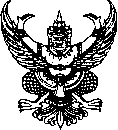 ส่วนราชการ  คณะ/สำนัก/สถาบัน                              โทร.  ๐ ๐๐๐๐ ๐๐๐๐ที่  อว ๐๖๐๑.                                       วันที่              เรื่อง  ขอขยายเวลาการวิจัย ครั้งที่ 2เรียน   ผู้อำนวยการสถาบันวิจัยและพัฒนา ตามที่ข้าพเจ้าได้รับอนุมัติทุนอุดหนุนโครงการวิจัยเรื่อง “			  	    									                         ” ปีงบประมาณ	      จำนวนเงิน				บาท (						        ) ระยะเวลาการวิจัย		  เดือน ตั้งแต่วันที่				ถึงวันที่				 และได้ขยายเวลาการวิจัยครั้งที่ 1 ออกไปแล้ว เป็นระยะเวลา 6 เดือน ตั้งแต่วันที่					ถึงวันที่					แต่ขณะนี้ข้าพเจ้ายังดำเนินการวิจัยไม่แล้วเสร็จ จึงขอขยายเวลาการวิจัยครั้งที่ 2 ออกไปอีก 6 เดือน ตั้งแต่            วันที่				        ถึงวันที่					      เนื่องจากอยู่ระหว่าง															โดยได้แนบเอกสารหลักฐานการขยายเวลาและแบบคำร้องขอขยายเวลาการวิจัย (วจ.๘) มาพร้อมหนังสือนี้ จึงเรียนมาเพื่อโปรดพิจารณาดำเนินการต่อไป					       	     ลงชื่อ ……………………….………………..							 (...............................................)     ตำแหน่ง……………………………….……….